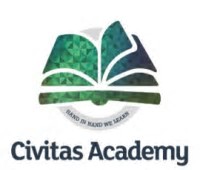 Year 2 Curriculum Overview: SummerSummer 1 Topic: BeachcombersSubjectSkills TaughtHow can you help?EnglishIn English this term we will be completing our stories about Claude in the City and will be sharing our experiences of going to the beach. We will be writing diary entries, postcards and biographies – focusing on writing in first person and sequencing our writing to make it cohesive. We will be developing our grammar and spelling and continuing to practise using different types of punctuation for sentence types and word classes. We will be developing our comprehension and understanding of vocabulary in guided reading sessions.To support your child’s development in reading you could discuss new words when reading a book, encourage them to build up their reading speed and question them about the story when they have finished using the reading stem questions.We understand that some children have not experienced going to the beach so you could discuss your experiences, share pictures and research beaches in England and all over the world.MathsWe will be building on from what we have learnt in Year 1 about measurement to address the Year 2 expectations. For example recognising when the time is quarter to the hour or quarter past, using standard measures (rulers) to record length and comparing 3 objects’ mass using mathematical vocabulary.We will be revisiting calculation methods also.In Magic 20 (afternoon maths) we will be continuing to recap our knowledge of mathematical calculations to consolidate our understanding and prepare us for the SATs tests. For example: multiplication, division, addition, subtraction and different ways of representing these to support our calculation.In order to support your child, please continue to support them in completing weekly homework challenges. You can refer to the calculation policy on our website that outlines the methods we use to teach.Times tables are a vital part of mathematics and it would be really beneficial for you to practice at home daily.Provide opportunities for your children to measure things around the house with standard measures (centimetres).ScienceAs our topic is Beachcombers we will be relating our science to the natural habitats you would find at the beach for example rock pools. We will be discussing how animals and plants adapt to their environment.  We will be learning to identify that most living things live in habitats to which they are suited and describe how different habitats provide for the basic needs of different kinds of animals and plants, and how they depend on each other Discuss with your child different habitats you might see along the way to school or the shops and how they can help to protect those habitats.GeographyWe will be looking closely at natural and manmade features of the seaside. We will learn about English seaside holiday traditions and how they compare to seaside holidays in the 1900s. We will learn about traditional activities and share our own experiences. If you have been on a seaside holiday, discuss what you remember with your child. Look through any photos you may have and look out for the natural and manmade features you can see.ComputingWe will be developing our computing skills by taking photos and editing them on the computer to use for our postcards in English.Encourage your child to practice basic computing skills such as turning on the computer, logging on, saving work and shutting down properly. Also remind your child about internet safety.Religious EducationDuring the Summer term we will be learning about Buddhism and why Buddhists celebrate Vesak. Vesak is about the birth, enlightenment and death of the Buddha. Learning about other religions will develop our respect for other religions linking to the British and school values. As we discussed Easter in the Spring term we will compare the similarities and differences to Vesak.If you are religious then you could share your religion’s values and important celebrations with your child. Share your own rules for worship and how they compare to those of other religions.Art and Design & TechnologyTo link in with our topic of Beachcombers and natural habitats we will be researching the artist Anthony Goldsworthy. He specialises in natural art so we will be going outside to find natural materials and creating our own natural masterpiece. As an additional project we will be creating ‘Big Art’ from recyclable materials to display in our Art Gallery. We will also create pieces of art inspired by our ‘Big Art’.Create patterns with natural resources e.g. leaves, twigs and stones.Look out for different insects in your gardens or outside areas near your homes.MusicMusic this term will be linked to the sounds of the sea using songs, body percussion and untuned instruments to create a class performance. We will be understanding the definitions of particular musical terms such as volume, tempo and pitch. We will have a picture of the sunset on the beach to stimulate our creativity and match our music to.Listen to a range of music at home. What instruments can you identify?Listen to and repeat clapping and tapping rhythms using your hands and feet.Personal, Social & Health EducationWe will be continuing to discuss how we can look after the environment with particular focus on the seaside environment. One of the main topics of discussion at the moment is the amount of straws and plastic found in the sea that affects animals, plants and their natural habitats. Therefore we will be discussing how we can prevent this in the future.If you are lucky enough to be able to visit a beach, why not get involved with a beach clean as this will teach your child to be proactive with rubbish so that it doesn’t end up on the beach.  Alternatively, discuss ‘rubbish’ in your local area. What could you do to keep our environment clean and safe? GAMESAs you are aware we are very fortunate to have an Olympian come into Civitas in the Summer term. Kristian Thomas is an Olympic Gymnast who will be telling us how we can achieve similar ambitions. We will be doing cardiovascular circuit training with our PE coaches to prepare us for our fun day of exercise with Kristian Thomas.In Games this half term Year 2 will be learning tennis skills.To throw and catch balls with accuracyTo push the ball with a racketHit a tennis ball to a partnerTo aim a shot towards a targetTo hit the ball over a netCollect sponsorships for our sponsored event.Discuss and watch a range of sports and better still have a go at them yourself where possible. Practice hand/eye coordination by throwing and catching balls in your garden or at the park. Increase the challenge by reducing the size of the ball and the distance between you both.